Seminário Que Futuro para o Território Educativo do Concelho de Almada 9 novembro 2013 | 09H30 às 17H30 | Auditório da ES Prof. Ruy Luís Gomes, LaranjeiroFICHA DE INSCRIÇÃONota: Este seminário está acreditado para atribuição de 0.6 créditos para efeitos curriculares dos docentes que participem no mesmo. Enviar ficha para o email: ucapa@ucapa.fersap.ptO prazo limite de inscrição é até dia 6 de novembro de 2013 mas, para efeitos de logística, agradecemos que nos enviem a ficha o mais cedo possível.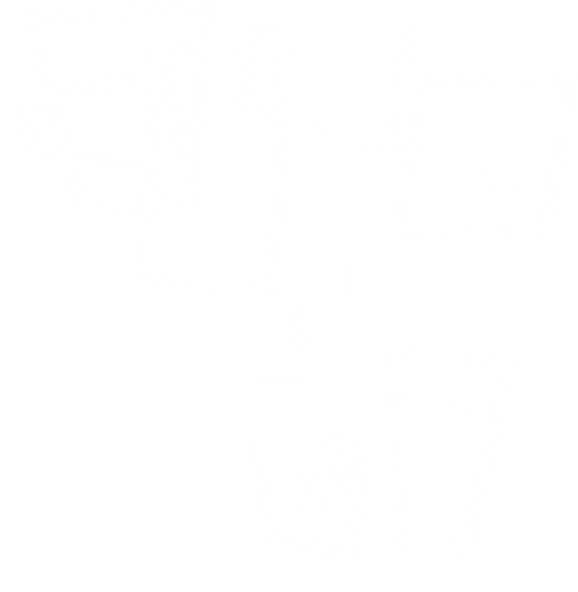 			      UCAPA Conselho Municipal de Educação de AlmadaNome: Entidade:Código Postal:E-mail: